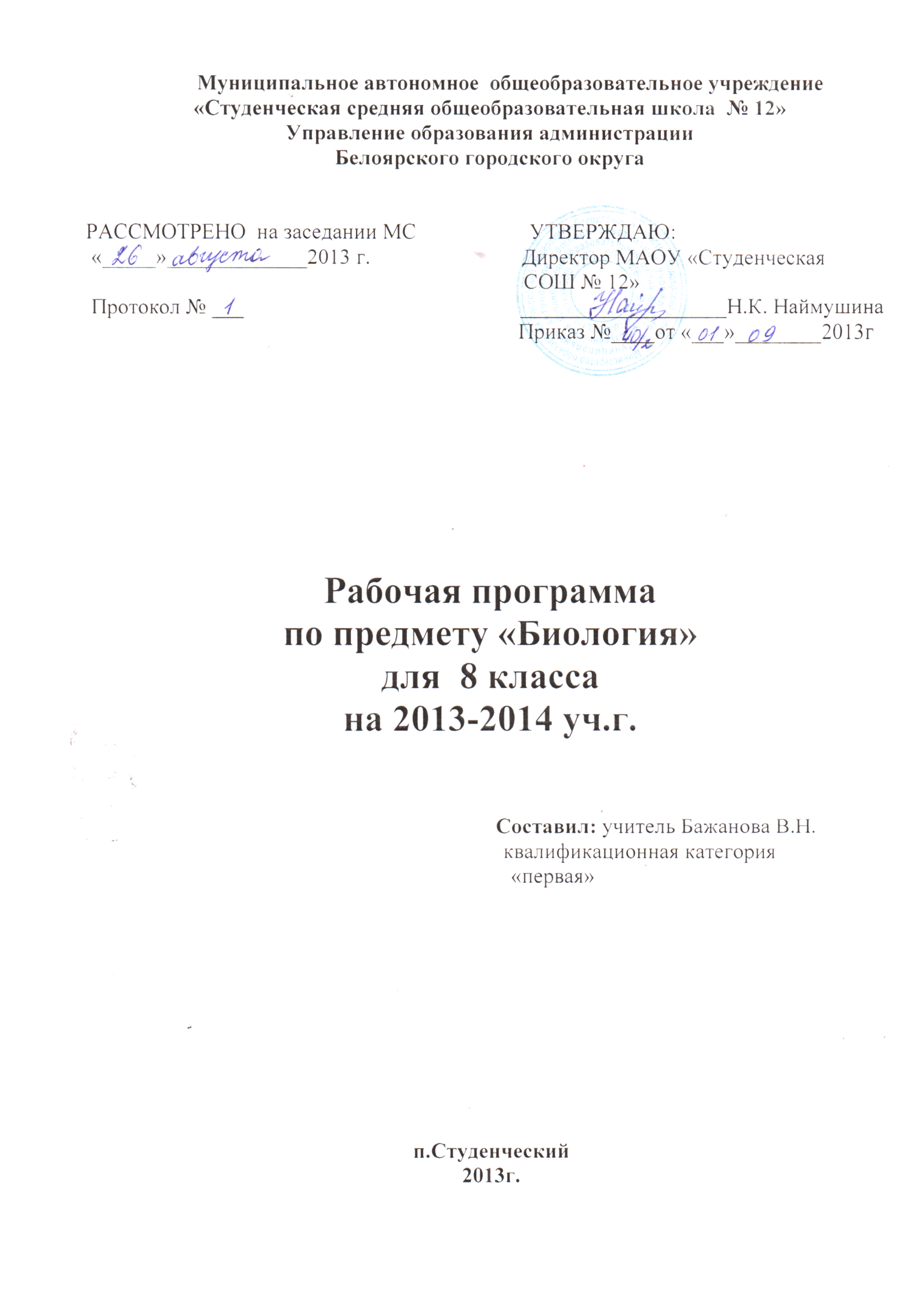 ПОЯСНИТЕЛЬНАЯ ЗАПИСКАРабочая программа составлена на основе Федерального Государственного стандарта, авторской программы для общеобразовательных учреждений к комплекту учебников, созданных под руководством В.В. Пасечника (Биология. 5-11 классы. Авт.-сост. Г.М. Пальдяева. – 2-е изд., стереотип. – М.: Дрофа, 2010)  полностью отражающих содержание авторской программы,  не превышающей требований к уровню подготовки учащихся.Биология как учебный предмет – неотъемлемая составная часть естественнонаучного образования на всех ступенях обучения. Как один из важных компонентов образовательной области «Естествознание» биология вносит значительный вклад в достижение целей общего образования, обеспечивая освоение учащимися основ учебных дисциплин, развитие интеллектуальных и творческих способностей, формирование научного мировоззрения и ценностных ориентаций. Рабочая программа конкретизирует содержание предметных тем образовательного стандарта, дает распределение учебных часов по разделам курса и последовательность изучения тем и разделов учебного предмета с учетом межпредметных и внутрипредметных связей, логики учебного процесса, возрастных особенностей учащихся. Программа содействует реализации единой концепции биологического образования, сохраняя при этом условия для вариативного построения курсов биологии и проявления творческой инициативы учителя.Согласно действующему Базисному учебному плану рабочая программа для 8  класса предусматривает обучение биологии в объеме 2 часа в неделю.В 8 классе учащиеся понимают общие представления о структуре биологической науки, ее истории и методах исследования, нравственных нормах и принципах отношения к природе.Учащиеся должны усвоить и применять в своей деятельности основные положения биологической науки о строении и жизнедеятельности организмов, их индивидуальном и историческом развитии, структуре, функционировании, многообразии экологических систем, их изменении под влиянием деятельности человека, научиться принимать экологически правильные решения в области природопользования.Учащиеся получают представления о многообразии живых организмов и принципах их классификации. Они узнают о практическом значении биологических знаний как научной основы охраны природы, природопользования, медицины и здравоохранения, биотехнологии и отраслей производства, основанных на использовании биологических систем.Содержание курса биологии 8  классов способствует формированию всесторонне развитой личности, владеющей основами научных знаний. Изучение биологического материала позволяет решать задачи экологического, эстетического патриотического, трудового воспитания школьников.Программа предполагает ведение фенологических наблюдений, опытнической и практической работы. Для понимания учащимися сущности биологических явлений  в программу введены лабораторные работы, экскурсии, демонстрации опытов, проведение наблюдений. Все это дает возможность направленно воздействовать на личность учащегося: тренировать память, развивать наблюдательность, мышление, обучать приемам самостоятельной учебной деятельности, способствовать развитию любознательности и интереса к предмету.В 8-м классе получают знания о человеке как о биосоциальном существе, его становлении в процессе антропогенеза и формировании социальной среды. Определение систематического положения человека в ряду живых существ, его генетическая связь с животными предками позволяет осознать учащимися единство биологических законов, их проявление на разных уровнях организации, понять взаимосвязь строения и функций органов и систем и убедиться в том, что выбор того или иного сценария поведения возможен лишь в определенных границах, за пределами которых теряется волевой контроль, и процессы идут по биологическим законам, не зависящим от воли людей. Таким образом, выбор между здоровым образом жизни и тем, который ведет к болезни, возможен лишь на начальном этапе. Отсюда следует важность знаний о строении и функциях человеческого тела, о факторах, укрепляющих и нарушающих здоровье человека. Методы самоконтроля, способность выявить возможные нарушения здоровья и вовремя обратиться к врачу, оказать при необходимости доврачебную помощь, отказ от вредных привычек – важный шаг к сохранению здоровья и высокой работоспособности. В курсе уделяется большое внимание санитарно-гигиенической службе, охране природной среды, личной гигиене. Включение сведений по психологии позволит более рационально организовать учебную, трудовую, спортивную деятельность и отдых, легче вписаться в коллектив сверстников и стать личностью. 8 классЧеловек и его здоровье(70 часов, 2 часа в неделю)Введение (1 час)Науки, изучающие организм человека: анатомия, физиология, психология и гигиена. Их становление и методы исследования.Р А З Д Е Л 1Происхождение человека (3 часа)Место человека в систематике. Доказательства животного происхождения человека. Основные этапы эволюции человека. Влияние биологических и социальных факторов на нее. Человеческие расы. Человек как вид.Демонстрация модели «Происхождение человека», моделей остатков древней культуры человека.Р А З Д Е Л 2Строение и функции организма (57 часов)Тема 2.1.Общий обзор организма (1 час)Уровни организации. Структура тела. Органы и системы органов.Тема 2.2.Клеточное строение организма. Ткани (5 часов)Внешняя и внутренняя среда организма. Строение и функции клетки. Роль ядра в передаче наследственных свойств организма. Органоиды клетки. Деление. Жизненные процессы клетки: обмен веществ, биосинтез и биологическое окисление. Их значение. Роль ферментов в обмене веществ. Рост и  развитие клетки. Состояния физиологического покоя и возбуждения.Ткани. Образование тканей. Эпителиальные, соединительные, мышечные, нервная ткани. Строение и функция нейрона. Синапс.Демонстрация разложения пероксида водорода ферментом каталазой.Лабораторная работаРассматривание клеток и тканей в оптический микроскоп. Микропрепараты клетки, эпителиальной, соединительной, мышечной и нервной тканей.Тема 2.3.Рефлекторная регуляция органов и систем организма (1 час)Центральная и периферическая части нервной системы. Спинной и головной мозг. Нервы и нервные узлы. Рефлекс и рефлекторная дуга. Нейронные цепи. Процессы возбуждения и торможения, их значение. Чувствительные, вставочные и исполнительные нейроны. Прямые и обратные связи. Роль рецепторов в восприятии раздражений.Лабораторные работыСамонаблюдение мигательного рефлекса и условия его проявления и торможения.Коленный рефлекс и др.Тема 2.4.Опорно0двигательная система (7 часов)Скелет и мышцы, их функции. Химический состав костей, их макро- и микростроение, типы костей. Скелет человека, его приспособление к прямохождению, трудовой деятельности. Изменения, связанные с развитием мозга и речи. Типы соединений костей: неподвижные, полуподвижные, подвижные (суставы).Строение мышц и сухожилий. Обзор мышц человеческого тела. Мышцы-антагонисты и синергисты. Работа скелетных мышц и их регуляция. Понятие о двигательной единице. Изменение мышцы при тренировке, последствия гиподинамии. Энергетика мышечного сокращения. Динамическая и статическая работа.Причины нарушения осанки и развития плоскостопия. Их выявление, предупреждение и исправление.Первая помощь при ушибах, переломах костей и вывихах суставов.Демонстрация скелета и муляжей торса человека, черепа, костей конечностей, позвонков, распилов костей, приемов первой помощи при травмах.Лабораторные работыМикроскопическое строение кости.Мышцы человеческого тела (выполняется либо в классе, либо дома).Утомление при статической и динамической работе.Выявление нарушений осанки.Выявление плоскостопия (выполняется дома).Самонаблюдения работы основных мышц, роль плечевого пояса в движениях руки.Тема 2.5.Внутренняя среда организма (3 часа)Компоненты внутренней среды: кровь, тканевая жидкость, лимфа. Их взаимодействие. Гомеостаз. Состав крови: плазма и форменные элементы(тромбоциты, эритроциты, лейкоциты). Их функции. Свертывание крови. Роль кальция и витамина K в свертывании крови. Анализ крови. Малокровие. Кроветворение.Борьба организма с инфекцией. Иммунитет. Защитные барьеры организма. Луи Пастер и И. И. Мечников. Антигены и антитела. Специфический и неспецифический иммунитет. Иммунитет клеточный и гуморальный. Иммунная система. Роль лимфоцитов в иммунной защите. Фагоцитоз. Воспаление. Инфекционные и паразитарные болезни. Ворота инфекции. Возбудители и переносчики болезни. Бацилло- и вирусоносители. Течение инфекционных болезней. Профилактика. Иммунология на службе здоровья: вакцины и лечебные сыворотки. Естественный и искусственный иммунитет. Активный и пассивный иммунитет. Тканевая совместимость. Переливание крови. Группы крови. Резус-фактор. Пересадка органов и тканей.Лабораторная работаРассматривание крови человека и лягушки под микроскопом.Тема 2.6.Кровеносная и лимфатическая системы организма (6 часов)Органы кровеносной и лимфатической систем, их роль в организме. Строение кровеносных и лимфатических сосудов. Круги кровообращения. Строение и работа сердца. Автоматизм сердца. Движение крови по сосудам. Регуляция кровоснабжения органов. Артериальное давление крови, пульс. Гигиена сердечно-сосудистой системы. Доврачебная помощь при заболевании сердца и сосудов. Первая помощь при кровотечениях.Демонстрация моделей сердца и торса человека, приемов измерения артериального давления по методу Короткова, приемов остановки кровотечений.Лабораторные работыПоложение венозных клапанов в опущенной и поднятой руке. Изменения в тканях при перетяжках, затрудняющих кровообращение. Определение скорости кровотока в сосудах ногтевого ложа.Опыты, выясняющие природу пульса. Функциональная проба: реакция сердечно-сосудистой системы на дозированную нагрузку.Тема 2.7.Дыхательная система (4 часа)Значение дыхания. Строение и функции органов дыхания. Голосообразование. Инфекционные и органические заболевания дыхательных путей, миндалин и околоносовых пазух, профилактика, доврачебная помощь. Газообмен в легких и тканях. Механизмы вдоха и выдоха. Нервная и гуморальная регуляция дыхания. Охрана воздушной среды. Функциональные возможности дыхательной системы как показатель здоровья: жизненная емкость легких.Выявление и предупреждение болезней органов дыхания. Флюорография. Туберкулез и рак легких. Первая помощь утопающему, при удушении изаваливании землей, электротравме. Клиническая и биологическая смерть. Искусственное дыхание и непрямой массаж сердца. Реанимация. Влияниекурения и других вредных привычек на организм.Демонстрация модели гортани; модели, поясняющей механизм вдоха и выдоха; приемов определения проходимости носовых ходов у маленьких детей; роли резонаторов, усиливающих звук; опыта по обнаружению углекислого газа в выдыхаемом воздухе; измерения жизненной емкости легких; приемов искусственного дыхания.Лабораторные работыИзмерение обхвата грудной клетки в состоянии вдоха и выдоха. Функциональные пробы с задержкой дыхания на вдохе и выдохе.Тема 2.8.Пищеварительная система (6 часов)Пищевые продукты и питательные вещества, их роль в обмене веществ. Значение пищеварения. Строение и функции пищеварительной системы:пищеварительный канал, пищеварительные железы. Пищеварение в различных отделах пищеварительного тракта. Регуляция деятельности пищеварительной системы. Заболевания органов пищеварения, их профилактика. Гигиена органов пищеварения. Предупреждение желудочно-кишечных инфекций и гельминтозов. Доврачебная помощь при пищевых отравлениях.Демонстрация торса человека.Лабораторная работаДействие ферментов слюны на крахмал.Самонаблюдения: определение положения слюнных желез; движение гортани при глотании.Тема 2.9.Обмен веществ и энергии (3 часа)Обмен веществ и энергии — основное свойство всех живых существ. Пластический и энергетический обмен. Обмен белков, жиров, углеводов, воды и минеральных солей. Заменимые и незаменимые аминокислоты, микро- и макроэлементы. Роль ферментов в обмене веществ. Витамины. Энерготраты человека и пищевой рацион. Нормы и режим питания. Основной и общий обмен. Энергетическая емкость пищи.Лабораторные работыУстановление зависимости между нагрузкой и уровнем энергетического обмена по результатам функциональной пробы с задержкой дыхания до ипосле нагрузки.Составление пищевых рационов в зависимости от энерготрат.Тема 2.10.Покровные органы. Теплорегуляция (3 часа)Наружные покровы тела человека. Строение и функция кожи. Ногти и волосы. Роль кожи в обменных процессах, рецепторы кожи, участие в теплорегуляции. Уход за кожей, ногтями и волосами в зависимости от типа кожи. Гигиена одежды и обуви.Причины кожных заболеваний. Грибковые и паразитарные болезни, их профилактика и лечение у дерматолога. Травмы: ожоги, обморожения. Терморегуляция организма. Закаливание. Доврачебная помощь при общем охлаждении организма. Первая помощь при тепловом и солнечном ударе.Демонстрация рельефной таблицы «Строение кожи».Самонаблюдения: рассмотрение под лупой тыльной и ладонной поверхности кисти; определение типа кожи с помощью бумажной салфетки; определение совместимости шампуня с особенностями местной воды.Тема 2.11.Выделительная система (1 час)Значение органов выделения в поддержании гомеостаза внутренней среды организма. Органы мочевыделительной системы, их строение и функции. Строение и работа почек. Нефроны. Первичная и конечная моча. Заболевания органов выделительной системы и их предупреждение.Демонстрация модели почки, рельефной таблицы «Органы выделения».Тема 2.12.Нервная система человека (5 часов)Значение нервной системы. Мозг и психика. Строение нервной системы: спинной и головной мозг — центральная нервная система; нервы и нервные узлы — периферическая. Строение и функции спинного мозга. Строение головного мозга. Функции продолговатого, среднего мозга, моста и мозжечка. Передний мозг. Функции промежуточного мозга и коры больших полушарий. Старая и новая кора больших полушарий головного мозга. Аналитико-синтетическая и замыкательная функции коры больших полушарий головного мозга. Доли больших полушарий и сенсорные зоны коры.Соматический и автономный отделы нервной системы. Симпатический и парасимпатический подотделы автономной нервной системы. Их взаимодействие.Демонстрация модели головного мозга человека.Лабораторные работыПальценосовая проба и особенности движений, связанных с функциями мозжечка и среднего мозга.Рефлексы продолговатого и среднего мозга;штриховое раздражение кожи — тест, определяющий изменение тонуса симпатической и парасимпатической системы автономной нервной системыпри раздражении.Тема 2.13.Анализаторы (5 часов)Анализаторы и органы чувств. Значение анализаторов. Достоверность получаемой информации. Иллюзии и их коррекция. Зрительный анализатор. Положение и строение глаз. Ход лучей через прозрачную среду глаза. Строение и функции сетчатки. Корковая часть зрительного анализатора. Бинокулярное зрение. Гигиена зрения. Предупреждение глазных болезней, травм глаза. Предупреждение близорукости и дальнозоркости. Коррекция зрения. Слуховой анализатор. Значение слуха. Строение и функции наружного, среднего и внутреннего уха. Рецепторы слуха. Корковая часть слухового анализатора. Гигиена органов слуха. Причины тугоухости и глухоты, их предупреждение.Органы равновесия, кожно-мышечной чувствительности, обоняния и вкуса. Их анализаторы. Взаимодействие анализаторов.Демонстрация моделей глаза и уха; опытов, выявляющих функции радужной оболочки, хрусталика, палочек и колбочек; обнаружение слепогопятна; определение остроты слуха; зрительные, слуховые, тактильные иллюзии.Лабораторная работаОпыты, выявляющие иллюзии, связанные с бинокулярным зрением.Тема 2.14.Высшая нервная деятельность. Поведение. Психика (5 часов)Вклад отечественных ученых в разработку учения о высшей нервной деятельности. И. М. Сеченов и И. П. Павлов. Открытие центрального торможения. Безусловные и условные рефлексы. Безусловное и условное торможение. Закон взаимной индукции возбуждения-торможения. Учение А. А. Ухтомского о доминанте.Врожденные программы поведения: безусловные рефлексы, инстинкты, запечатление. Приобретенные программы поведения: условные рефлексы, рассудочная деятельность, динамический стереотип.Биологические ритмы. Сон и бодрствование. Стадии сна. Сновидения. Особенности высшей нервной деятельности человека: речь и сознание, трудовая деятельность. Потребности людей и животных. Речь как средство общения и как средство организации своего поведения. Внешняя и внутренняя речь. Роль речи в развитии высших психических функций. Осознанные действия и интуиция.Познавательные процессы: ощущение, восприятие, представления, память, воображение, мышление.Волевые действия, побудительная и тормозная функции воли. Внушаемость и негативизм. Эмоции: эмоциональные реакции, эмоциональные состояния и эмоциональные отношения (чувства). Внимание. Физиологические основы внимания, виды внимания, его основные свойства. Причины рассеянности. Воспитание внимания, памяти, воли. Развитие наблюдательности и мышления.Демонстрация безусловных и условных рефлексов человека по методу речевого подкрепления; двойственных изображений, иллюзий установки;выполнение тестов на наблюдательность и внимание, логическую и механическую память, консерватизм мышления и пр.Лабораторные работыВыработка навыка зеркального письма как пример разрушения старого и выработки нового динамического стереотипа.Изменение числа колебаний образа усеченной пирамиды при непроизвольном, произвольном внимании и при активной работе с объектом.Тема 2.15.Железы внутренней секреции (эндокринная система) (2 часа)Железы внешней, внутренней и смешанной секреции. Свойства гормонов. Взаимодействие нервной и гуморальной регуляции. Промежуточный мозг и органы эндокринной системы. Гормоны гипофиза и щитовидной железы, их влияние на рост и развитие, обмен веществ. Гормоны половых желез, надпочечников и поджелудочной железы. Причины сахарного диабета.Демонстрация модели черепа с откидной крышкой для показа местоположения гипофиза; модели гортани с щитовидной железой, почек с надпочечниками.Р А З Д Е Л 3Индивидуальное развитие организма (5 часов)Жизненные циклы организмов. Бесполое и половое размножение. Преимущества полового размножения. Мужская и женская половые системы.Сперматозоиды и яйцеклетки. Роль половых хромосом в определении пола будущего ребенка. Менструации и поллюции. Образование и развитие зародыша: овуляция, оплодотворение яйцеклетки, укрепление зародыша в матке. Развитие зародыша и плода. Беременность и роды. Биогенетическийзакон Геккеля — Мюллера и причины отступления от него. Влияние наркогенных веществ (табака, алкоголя, наркотиков) на развитие и здоровье человека.Наследственные и врожденные заболевания и заболевания, передающиеся половым путем: СПИД, сифилис и др. Их профилактика.Развитие ребенка после рождения. Новорожденный и грудной ребенок, уход за ним. Половое созревание. Биологическая и социальная зрелость. Вред ранних половых контактов и абортов.Индивид и личность. Темперамент и характер. Самопознание, общественный образ жизни, межличностные отношения. Стадии вхождения личности в группу. Интересы, склонности, способности. Выбор жизненного пути.Демонстрация тестов, определяющих типы темпераментов.Резерв времени — 4 часа.Основные требования к знаниям и умениям учащихся 8 классаВ результате изучения биологии ученик должензнать/пониматьпризнаки биологических объектов: живых организмов; генов и хромосом; клеток и организмов растений, животных, грибов и бактерий; растений, животных и грибов своего региона;сущность биологических процессов: обмен веществ и превращения энергии, питание, дыхание, выделение, транспорт веществ, рост, развитие, размножение, наследственность и изменчивость, регуляция жизнедеятельности организма, раздражимость,;особенности организма человека, его строения, жизнедеятельности, высшей нервной деятельности и поведения;уметьобъяснять: роль биологии в формировании современной естественнонаучной картины мира, в практической деятельности людей и самого ученика; родство, общность происхождения и эволюцию растений и животных (на примере сопоставления отдельных групп); роль различных организмов в жизни человека и собственной деятельности; взаимосвязи организмов и окружающей среды; биологического разнообразия в сохранении биосферы; необходимость защиты окружающей среды; родство человека с млекопитающими животными, место и роль человека в природе; взаимосвязи человека и окружающей среды; зависимость собственного здоровья от состояния окружающей среды; причины наследственности и изменчивости, проявления наследственных заболеваний, иммунитета у человека; роль гормонов и витаминов в организме; изучать  биологические объекты и процессы: ставить биологические эксперименты, описывать и объяснять результаты опытов; наблюдать за ростом и развитием растений и животных, поведением животных; рассматривать на готовых микропрепаратах и описывать биологические объекты;распознавать и описывать: на таблицах основные части и органоиды клетки, органы и системы органов человека; наиболее распространенные растения и животных своей местности, культурные растения и домашних животных, съедобные и ядовитые грибы, опасные для человека растения и животные; сравнивать биологические объекты (клетки, ткани, органы и системы органов, организмы, представителей отдельных систематических групп) и делать выводы на основе сравнения;определять принадлежность биологических объектов к определенной систематической группе (классификация);анализировать и оценивать воздействие факторов окружающей среды, факторов риска на здоровье, последствий деятельности человека в экосистемах, влияние собственных поступков на живые организмы и экосистемы;проводить самостоятельный поиск биологической информации: находить в тексте учебника отличительные признаки основных систематических групп; в биологических словарях и справочниках значения биологических терминов; в различных источниках необходимую информацию о живых организмах (в том числе с использованием информационных технологий);использовать приобретенные знания и умения в практической деятельности и повседневной жизни для:соблюдения мер профилактики заболеваний, вызываемых растениями, животными, бактериями, грибами и вирусами; травматизма, стрессов, ВИЧ-инфекции, вредных привычек (курение, алкоголизм, наркомания); нарушения осанки, зрения, слуха, инфекционных и простудных заболеваний;оказания первой помощи при отравлении ядовитыми грибами, растениями, укусах животных; при простудных заболеваниях, ожогах, обморожениях, травмах, спасении утопающего;рациональной организации труда и отдыха, соблюдения правил поведения в окружающей среде;проведения наблюдений за состоянием собственного организма.Тематическое планирование
Биология 
8 классМатериально-техническое обеспечениеТаблицыМуляжиЦифровые образховательные ресурсыМультимедиакомплексКомпьютерНаборы для лабораторных работ№ТемаСодержаниеДатаДатаИнформационно –методическое обеспечениеУроки презентации1Биологическая и социальная природа человека. Значение знаний об особенностях строения и жизнедеятельности организма человека для самопознания и сохранение здоровья.Био/исследование. Наблюдение за состояние своего организма (измерение t-тела, массы роста частоты пульса дыхания)1.Тема: «Общий обзор организма человека (5ч)1.Тема: «Общий обзор организма человека (5ч)1.Тема: «Общий обзор организма человека (5ч)1.Тема: «Общий обзор организма человека (5ч)1.Тема: «Общий обзор организма человека (5ч)1.Тема: «Общий обзор организма человека (5ч)1.Тема: «Общий обзор организма человека (5ч)2Общий обзор организма человека. Место человека в живой природе. д/з п.2Методы изучения организма человека, их значение и использование в собственной жизни.Знать сходство и отличие человека и животного.3Клетка ее строение химический состав. д/з п.3Место и роль человека в системе органического мира, его сходство с животными и отличие от них.Распознавать на таблицах и описывать основные органоиды клетки.4Ткани животных и человека. д/з п.4Строение и и процессы жизнедеятельности организма человека.Рассматривать готовые микропрепараты и описывать ткани человека. 5Органы системы органов. д/з п.5Нервная и гуморальная регуляция.ТаблицаУровни организации организма: клеточный, тканевый, органный, системный, организменный, поведенческий. 6Контрольная работа №1. д/з п.5Общий обзор организма человека.Выполнение лабораторной работы №1 «Распознавание на таблицах органов и систем органов человека»Тема 2. Опорнр - двигательная система (8ч) Опора и движениеТема 2. Опорнр - двигательная система (8ч) Опора и движениеТема 2. Опорнр - двигательная система (8ч) Опора и движениеТема 2. Опорнр - двигательная система (8ч) Опора и движениеТема 2. Опорнр - двигательная система (8ч) Опора и движениеТема 2. Опорнр - двигательная система (8ч) Опора и движениеТема 2. Опорнр - двигательная система (8ч) Опора и движение7Скелет, строение, состав и соединение костей.Профилактика травматизма. Приемы оказания первой помощи себе и окружающим при травмах опорно-двигательной системы.Распознавать на таблицах основные части скелета человека. 8Скелет головы и туловища.  д/з п.7Распознавать на таблицах основные части скелета головы и туловища человека.9Скелет конечностей.  д/з п.8Скелет поясов: плечевой (ключица, лопатки), тазовый пояс и свободных конечностей. Назвать особенности строения скелета поясов и свободных конечностей человека. 10Первая помощь при растяжениях, вывихах суставов и переломах костей.д/з п.9Выполнение лабораторной работы №3 «Изучение внешнего вида отдельных костей».11Мышцы человека работа мышц.д/з п.10,11Раскрывать сущность биологического процесса работы мышц. Распознавать на таблицах основные группы мышц человека. 12Нарушение осанки и плоскостопие.д/з п.12Осанка. Признаки хорошей осанки. Нарушение правильной осанки. Плоскостопие. Коррекция. Предупреждение плоскостопия и искривления позвоночника. Задания со свободным ответом. 13Развитие опорно-двигательной системы.д/з п.13Укрепление здоровья: двигательная активность. Находить в тексте учебника биологическую информацию, необходимую для выполнения заданий на с.66-67.14Контрольная работа №2.  Опорно-двигательная система.Урок контроля и оценки знаний.Тема 3.Кровь и кровообращение (9ч)Тема 3.Кровь и кровообращение (9ч)Тема 3.Кровь и кровообращение (9ч)Тема 3.Кровь и кровообращение (9ч)Тема 3.Кровь и кровообращение (9ч)Тема 3.Кровь и кровообращение (9ч)Тема 3.Кровь и кровообращение (9ч)15Внутренняя среда. Значение крови и её состав. д/з п.14Транспорт веществ, кровеносная и лимфатическая системы. Кровь. Группы крови.Рассматривать готовые микропрепараты крови человека и лягушки. Сравнивать кровь человека и лягушки и делать выводы на основе их сравнения. 16Иммунитет. д/з п.15Переливание крови. Значение работ Л.Пастера и И.И Мечникова.Объяснять проявление иммунитета у человека. 17Тканевая совместимость и переливание крови. д/з п.16Артериальное и венозное кровотечение. Приемы оказания первой помощи при кровотечениях.Находить в различных источниках биологическую информацию по проблеме пересадки органов и тканей, об использовании донорской крови. 18Строение и работа сердца.  д/з п.17Распознавать и описывать на таблицах: систему органов кровообращения; органы кровеносной   системы.19Круги кровообращения. д/з п.18ТаблицаБольшой и малый круги кровообращения. 20Движение лимфы.д/з п.18Распознавать  и описывать на таблицах: систему лимфообращения;  органы лимфатической системы.21Движение крови по сосудам. д/з п.19Регуляция работы сердца и сосудов. Практическая работа №1,2.Характеризовать сущность биологических процессов: движения крови по сосудам; регуляции жизнедеятельности организма; автоматизма сердечной мышцы.22Предупреждение заболеваний сердца. д/з п.21Первая помощь при кровотечениях. Практическая работа №3.Находить в тексте учебника биологическую информацию, необходимую для выполнения заданий на с.99-100.23Контрольная работа №3. Кровь и кровообращение.д/з п.21Урок контроля и оценки знаний.Тема 4. Дыхание (5ч)Тема 4. Дыхание (5ч)Тема 4. Дыхание (5ч)Тема 4. Дыхание (5ч)Тема 4. Дыхание (5ч)Тема 4. Дыхание (5ч)Тема 4. Дыхание (5ч)24Органы дыхания строение легких. д/з п.23Дыхательная система. Заболевания органов дыхания и их профилактика.Распознавать и описывать на таблицах основные органы дыхательной системы человека. 25Газообмен в легких и тканях. Регуляция дыхания.Предупреждение распространения инфекционных заболеваний и соблюдение мер профилактики для защиты собственного организма.Выполнение лабораторной работы №6 « Определение частоты дыхания».26Гигиена дыхания. д/з п.27Чистота атмосферного воздуха как фактор здоровья.Объяснять зависимость собственного здоровья от состояния окружающей среды. 27Первая помощь при поражении органов дыхания угарным газом, спасении утопающего. д/з п.28Находить в тексте учебника биологическую информацию, необходимую для выполнения заданий на с.120-121.28Контрольная работа №4. Дыхание. д/з п.29Урок контроля и оценки знаний.Тема 5. Пищеварение. (7ч)Тема 5. Пищеварение. (7ч)Тема 5. Пищеварение. (7ч)Тема 5. Пищеварение. (7ч)Тема 5. Пищеварение. (7ч)Тема 5. Пищеварение. (7ч)Тема 5. Пищеварение. (7ч)29Значение и состав пищи.  д/з п.29Питание. Пищеварительная система. Роль ферментов в пищеварении. Исследования И.П.Павлова в области пищеварения. Пища как биологическая основа жизни. Профилактика гепатита и кишечных инфекций.Объяснять роль питательных веществ в организме. 30Органы пищеварения. д/з п.30Распознавать и описывать на таблицах основные органы пищеварительной системы человека. 31Пищеварение в ротовой полости. д/з п.30Давать определение понятиям: фермент, рефлекс, безусловный рефлекс, условный рефлекс.32Пищеварение в желудке. Регуляция пищеварения. д/з п.34Распознавать и описывать на таблицах основные органы пищеварительной системы человека. Изучение действия желудочного сока на белки.33Пищеварение в кишечнике. д/з п.34Всасывание питательных веществ.Давать определение понятию фермент. Распознавать и описывать на таблицах основные органы пищеварительной системы человека. 34Гигиена питания. д/з п.35 Практическая работа №4Профилактика заболеваний пищеварения.«Измерение массы и роста своего организма»35Контрольная работа №5. Пищеварение. д/з п.35Урок контроля и оценки знаний.Тема 6. Обмен веществ и энергии. (3ч)Тема 6. Обмен веществ и энергии. (3ч)Тема 6. Обмен веществ и энергии. (3ч)Тема 6. Обмен веществ и энергии. (3ч)Тема 6. Обмен веществ и энергии. (3ч)Тема 6. Обмен веществ и энергии. (3ч)Тема 6. Обмен веществ и энергии. (3ч)36Обменные процессы в организме. д/з п.36Превращение энергии.Характеризовать: сущность обмена веществ и превращения энергии в организме.37Нормы питания обмен белков жиров и углеводов. д/з п.37 Практическая работа №5.Знать роль обмена веществВыполнение практической работы №5 «Определение норм рационального питания» 38Витамины. д/з п.38Проявление авитаминозов и меры их предупреждения.ТаблицаВитамины и их роль.Тема 7. Выделение. (2ч)Тема 7. Выделение. (2ч)Тема 7. Выделение. (2ч)Тема 7. Выделение. (2ч)Тема 7. Выделение. (2ч)Тема 7. Выделение. (2ч)Тема 7. Выделение. (2ч)39Строение и работа почек. д/з п.39Мочеполовые инфекции, меры их предупреждения для сохранения здоровья.  ТаблицаВыделение. Мочевыделительная система.40Предупреждение заболеваний почек.д/з п.40Распознавать и описывать на таблицах основные органы выделительной системы человека.Тема8. Кожа (4ч)Тема8. Кожа (4ч)Тема8. Кожа (4ч)Тема8. Кожа (4ч)Тема8. Кожа (4ч)Тема8. Кожа (4ч)Тема8. Кожа (4ч)41Кожа и её значение. д/з п.41Покровы тела. Уход за кожей, волосами, ногтями.ТаблицаПокровы тела.42Роль кожи в теплорегуляции.д/з п.42Распознавать и описывать на таблицах структурные компоненты кожи. 43Нарушение кожных покровов. Первая помощь при тепловом ударе.  д/з п.43Приемы оказания первой помощи себе и окружающим при травмах, ожогах, обморожениях и их профилактика.Находить в тексте учебника биологическую информацию, необходимую для выполнения заданий с.171-172.44Контрольная работа №6. Обмен веществ. д/з ПовторениеУрок контроля и оценки знаний.Тема 9. Эндокринная система. (2ч)Тема 9. Эндокринная система. (2ч)Тема 9. Эндокринная система. (2ч)Тема 9. Эндокринная система. (2ч)Тема 9. Эндокринная система. (2ч)Тема 9. Эндокринная система. (2ч)Тема 9. Эндокринная система. (2ч)45Железы внешней и внутренней секреции. Гормоны.Таблица Эндокринная система. Железы.46Роль гормонов в обмене веществ.д/з п.45Различать железы внутренней секреции и железы внешней секреции.Тема 10. Нервная система (5ч)Тема 10. Нервная система (5ч)Тема 10. Нервная система (5ч)Тема 10. Нервная система (5ч)Тема 10. Нервная система (5ч)Тема 10. Нервная система (5ч)Тема 10. Нервная система (5ч)47Значение и строение нервной системы.  д/з п.46Распознавать и описывать на таблицах основные отделы и органы нервной системы человека.48Вегетативная нервная система.д/з п.47,48Различать функции соматической и вегетативной нервной системы. 49Строение и функции головного мозга.д/з п.50Характеризовать: роль спинного мозга в регуляции жизнедеятельности организма.  50Значение функций спинного мозга.д/з п.49Распознавать и описывать на таблицах основные части головного мозга.51Контрольная работа №6. Эндокринная и нервная система. д/з п.49,50Урок контроля и оценки знаний.Тема11. Органы чувств и анализаторы их роль в жизни человека. (5ч)Тема11. Органы чувств и анализаторы их роль в жизни человека. (5ч)Тема11. Органы чувств и анализаторы их роль в жизни человека. (5ч)Тема11. Органы чувств и анализаторы их роль в жизни человека. (5ч)Тема11. Органы чувств и анализаторы их роль в жизни человека. (5ч)Тема11. Органы чувств и анализаторы их роль в жизни человека. (5ч)Тема11. Органы чувств и анализаторы их роль в жизни человека. (5ч)52Органы: осязания, обоняния, вкуса.д/з п.51,55Распознавать и описывать на таблицах основные части органов обоняния, осязания, вкуса и их анализаторов. 53Орган зрения.д/з п.52Распознавать и описывать на таблицах основные части органа зрения и зрительного анализатора. 54Заболевания и повреждения глаз. д/з п.53Нарушения зрения и слуха, их профилактика.Анализировать и оценивать: воздействие факторов риска на здоровье.55Органы слуха и равновесия.д/з п.54Распознавать и описывать на таблицах основные части органов слуха и слухового анализатора.56Закономерности работы головного мозга.д/з п.56,57Урок контроля и оценки знаний.Тема 12. Поведение и психика. (6ч)Тема 12. Поведение и психика. (6ч)Тема 12. Поведение и психика. (6ч)Тема 12. Поведение и психика. (6ч)Тема 12. Поведение и психика. (6ч)Тема 12. Поведение и психика. (6ч)Тема 12. Поведение и психика. (6ч)57Врожденные и приобретенные формы поведения. д/з п.58Психология и поведение человека. Исследования И.М. Сеченова и И.П. Павлова, А.А. Ухтомского.Называть принцип работы нервной системы. 58Биологические ритмы сон и его значение. д/з п.59Использовать приобретенные знания для рациональной организации труда и отдыха. 59Особенности высшей нервной деятельности. д/з п.60Условные и безусловные рефлексы. Познавательная деятельность мозга.Вопросы после §59.60Воля, эмоции, внимание. д/з п.61Биологическая природа и социальная сущность человека.Назвать особенности высшей нервной деятельности и поведения человека. 61Динамика работоспособности. Режим дня. д/з п.62Сознание человека. Память, эмоции, речь, мышление. Особенности психики человека: осмысленность восприятия, словесно-логическое мышление, способность к накоплению и передаче из поколения в поколение информации.Находить в тексте учебника биологическую информацию, необходимую для выполнения заданий на с. 236-237 «Проверьте себя»  62Половая система человека. д/з п.63Размножение и развитие. Наследование признаков у человека.Распознавать и описывать на таблицах: женскую и мужскую половые системы; органы женской и мужской половой систем. Тема 13. Индивидуальное развитие организмов (5ч)Тема 13. Индивидуальное развитие организмов (5ч)Тема 13. Индивидуальное развитие организмов (5ч)Тема 13. Индивидуальное развитие организмов (5ч)Тема 13. Индивидуальное развитие организмов (5ч)Тема 13. Индивидуальное развитие организмов (5ч)Тема 13. Индивидуальное развитие организмов (5ч)63Наследственные и врожденные заболевания их причины и предупреждение. д/з п.64Роль генетических знаний в планирование семьи.Проводить самостоятельный поиск биологической информации: о достижениях генетики в области изучения наследственных болезней человека. 64Внутриутробное развитие организма. д/з п.65Забота о репродуктивном здоровье.Характеризовать сущность процессов размножения и развития человека. 65Вред наркогенных веществ. д/з п.66Значение интеллектуальных, творческих и эстетических потребностей.Рабочая тетрадь №2, работа №184. Выполнение практической работы №6 «Анализ и оценка влияния факторов окружающей среды, факторов риска на здоровье».66Влияние факторов риска на здоровье. д/з п.67Инфекции, передающиеся половым путем, их профилактика. ВИЧ- инфекция и её профилактика.67Личность и ее особенности. д/з п.67Цели и мотивы деятельности. Индивидуальность особенности личности.Находить в тексте учебника биологическую информацию, необходимую для выполнения заданий «Проверьте себя» на с.259-26068Обобщение знаний по курсу человек.Урок контроля и оценки знаний.